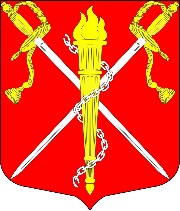 МУНИЦИПАЛЬНЫЙ СОВЕТВНУТРИГОРОДСКОГО  МУНИЦИПАЛЬНОГО  ОБРАЗОВАНИЯСАНКТ-ПЕТЕРБУРГАМУНИЦИПАЛЬНЫЙ ОКРУГОСТРОВ ДЕКАБРИСТОВV СОЗЫВ (2014 – . г.)199397,  САНКТ-ПЕТЕРБУРГ, ул. КОРАБЛЕСТРОИТЕЛЕЙ, д. 35, корп. 5ТЕЛЕФОН/ФАКС: 351-19-13, 351–19–14, 351-19–15 e-mail: vestnik_mo11@mail.ruРЕШЕНИЕот «12» декабря 2016                                                               № 47/2016О премировании главы местной администрации  В соответствии с Уставом внутригородского муниципального образования Санкт-Петербурга муниципальный округ Остров Декабристов  муниципальный  совет внутригородского муниципального образования  Санкт-Петербурга муниципальный округ Остров ДекабристовРЕШИЛ:За безупречную работу по итогам 2016 года назначить премию главе местной администрации МО Остров Декабристов Алёшину Сергею Ивановичу в размере 60 000 (Шестидесяти тысяч) рублей.Бухгалтерии выплатить премию из экономии фонда заработной оплаты труда местной администрации.Глава						муниципального образования,					исполняющий полномочияпредседателя муниципального совета	                                                        В.В.Барканов                                          			                                    